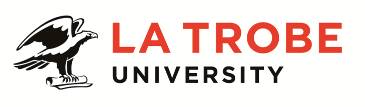 Further information about:La Trobe University - http://www.latrobe.edu.au/about 	College of Science Health and Engineering – http://latrobe.edu.au/sheFor enquiries only contact:Dr. Sarah Anderson, TEL: +61 3 9479 1662, Email: Sarah.Anderson@latrobe.edu.auLevel B – Lecturer in Prosthetics and Orthotics (Teaching focused)Teaching focussed appointments have been created to support La Trobe University’s commitment to quality teaching and the Scholarship of Learning and Teaching. Through its Strategic Plan, the University aspires to providing an ‘outstanding student experience’ and recognises that high quality teaching is a significant factor in student satisfaction and success. Evidence of quality teaching outcomes is also increasingly playing a key role in institutional recognition through international rankings. A Level B academic with a teaching focussed appointment will work without the need for close supervision and is expected to develop curriculum, coordinate subjects, teach and support students as they learn. In addition, a teaching focussed academic will support the administrative functions of the discipline as well as undertake scholarly work relevant to the development of learning and teaching in their discipline or professional field. A teaching focussed academic is expected to demonstrate teaching excellence in keeping with the La Trobe Teaching Excellence Principles and maintain a track record of excellence as evidenced by Student Feedback on Teaching (SFT) surveys, peer-feedback on teaching and through other evidence-based measures. Further, a level B teaching focussed academic will co-ordinate and/or lead the activities of other staff, as appropriate to learning and teaching in the discipline.A teaching focussed academic is expected to participate regularly in gathering and monitoring of student feedback through Student Feedback on Teaching surveys and will normally receive high teaching results relative to their peers. At least once a year they will also undertake to have their teaching peer-reviewed as part of a commitment to scholarly teaching practice.  Position Context The College of Science, Health and Engineering is comprised of 9 Schools and sixteen Departments with 1,000 staff and 16,000 students, including 900 PhD students across La Trobe’s multi-campus operations. The College offers a range of general and specialist undergraduate and postgraduate courses that are rigorous and attuned to meeting the needs of students in ensuring their readiness to work in changing environments. The College has an outstanding reputation for research excellence, for research translation and for building strong relationships with industry partners. The School of Allied Health, Human Services and Sport, is the largest education and training provider of its kind in Australia and comprises the disciplines of Physiotherapy, Speech Pathology, Audiology, Occupational Therapy, Podiatry, Prosthetics and Orthotics, Dietetics & Human Nutrition, Orthoptics, Social Work and Sports and Exercise Science (including Sports Analytics and Sports Coaching and Development). These disciplines are organised into four departments: Department of Physiotherapy, Podiatry and Prosthetics and Orthotics; Department of Dietetics, Human Nutrition and Sport;Department of Occupational Therapy, Social Work & Social Policy;Department of Speech Pathology, Orthoptics and Audiology;The School of Allied Health, Human Services and Sport also includes three research centres, as well as an emerging area of research in chronic disease rehabilitation. Established centres include:La Trobe Sport and Exercise Medicine Research Centre (LASEM), Living with Disability Research Centre (LiDS), Centre for Aphasia Recovery and Rehabilitation ResearchThe school currently provides education for more than 4,000 students at entry to practice and higher degree levels. The School has revenue of approximately $70M and employs approximately 160 continuing and fixed term staff.The Prosthetics and Orthotics Discipline is responsible for a number of courses including: Bachelor or Applied Science and Master of Clinical Prosthetics and Orthotics (double degree) as well as the graduate entry Masters of Clinical Prosthetics and Orthotics. There are currently about 160 students enrolled across the four years. The Prosthetics and Orthotics Discipline has as a proud history of excellence in teaching, research and professional service both within Australia and internationally. La Trobe University was the first institution to graduate prosthetist/orthotists with honours and doctoral qualifications. Our alumni include internationally renowned leaders in research and academia. Many of our staff hold doctoral qualifications and lead research in diverse areas related to shared decision making, outcomes after limb loss, professional communication, health and safety, workforce needs, epidemiology and gait analysis as illustrative examples. Given the depth of expertise in teaching pedagogy and curriculum development, a number of staff also undertake work related to the scholarship of teaching.This position will contribute to the teaching within the Prosthetics and Orthotics courses at the Melbourne (Bundoora) campus; which may include responsibility for managing the clinical placement subjects. The successful applicant will also contribute to the administrative functions of the discipline.Duties at this level may include: Demonstrate effectiveness by taking an evidence-based approach to evaluate learning and teaching initiatives.Demonstrate a scholarly approach to learning and teaching by contributing to La Trobe’s scholarship of learning and teaching, including sharing of good practice.Coordinate and teach subjects providing a high-quality learning experience that engages students through the conduct of lectures, tutorials, practical classes, demonstrations, workshops, student field excursions, clinical sessions and/or other sessions in online, blended or face-to-face modes.Provide constructive, fair and timely feedback on learning to students.Initiate, and participate in innovative subject and course level curriculum design, development and review in areas such as, but not restricted to, online and blended delivery, taking an evidence-based approach to evaluate how these initiatives improve the student experience. Prioritise the embedding of employability capabilities in the curriculum.Participate in La Trobe Learning and Teaching conferences, colloquia or workshops. Lead and implement teaching improvement projects at subject, course or discipline level.Provide mentoring to other academics on good teaching practice.With mentoring support, as appropriate, obtain funding from internal or external sources for teaching improvement projects. Co-supervise or, where appropriate supervise Higher Degree by Research, honours and postgraduate students. Continue to develop professional practice skills, knowledge and expertise.Contribute to knowledge transfer and to building relationships at a local level.Perform allocated administrative functions effectively and efficiently. Serve on committees at the school or course level and contribute to committees at the Department, School or College level as required.Undertake other duties commensurate with the classification and scope of the position as required by the Head of Department or Head of School.Key Selection CriteriaESSENTIAL: PhD degree OR minimum of a Bachelor degree in Prosthetics and Orthotics and significant clinical experience commensurate with a Grade 3 level of appointment (grade 2 clinicians with significant experience would be considered)Demonstrated ability to provide a high quality, contemporary, prosthetic/orthotic service.Demonstrated effectiveness in teaching.Demonstrated ability to design, deliver and coordinate subjects. High level organisational skills with the ability to set priorities, meet deadlines, initiate and follow-up actions, all with minimal or no supervision. Excellent oral and written communication skills. Demonstrated ability to work collaboratively and productively with staff and students from diverse backgrounds. Evidence of the ability to work as a member of a team in a co-operative and collegial manner.DESIRABLEMembership of the Australian Orthotic and Prosthetic Association.Graduate Certificate in Higher Education or evidence of equivalent professional preparation for higher education teaching. Completion of higher degree studies in prosthetics and orthotics or a related field.Familiarity with of learning management systems such as Canvas, Pebble Pad or MoodleOther relevant information:The position description is indicative of the initial expectation of the role and subject to changes to University goals and priorities, activities or focus of the job.Essential Compliance Requirements To hold this La Trobe University position the occupant must: hold, or be willing to undertake and pass, a Victorian Working With Children Check; AND take personal accountability to comply with all University policies, procedures and legislative or regulatory obligations; including but not limited to TEQSA and the Higher Education Threshold Standards. La Trobe Cultural QualitiesOur cultural qualities underpin everything we do. As we work towards realising the strategic goals of the University we strive to work in a way which is aligned to our four cultural qualities:We are Connected:  We connect to the world outside — the students and communities we serve, both locally and globally.We are Innovative:  We tackle the big issues of our time to transform the lives of our students and society. We are Accountable:  We strive for excellence in everything we do. We hold each other and ourselves to account, and work to the highest standard.We Care:  We care about what we do and why we do it. We believe in the power of education and research to transform lives and global society. We care about being the difference in the lives of our students and communities.For Human Resource Use OnlyInitials:		Date:Position DescriptionTeaching Focused – Lecturer in Prosthetics and OrthoticsTeaching Focused – Lecturer in Prosthetics and OrthoticsPosition No:NEWDepartment:Physiotherapy, Podiatry and Prosthetics/OrthoticsSchool:Allied HealthCampus/Location:Melbourne, BundooraClassification:LEVEL B – Lecturer (Teaching focused)Employment Type:Full-time, 3 year fixed-termPosition Supervisor:Number:Head of Department, Physiotherapy, Podiatry and Prosthetics and OrthoticsNewOther Benefits:http://www.latrobe.edu.au/jobs/working/benefits Position Description